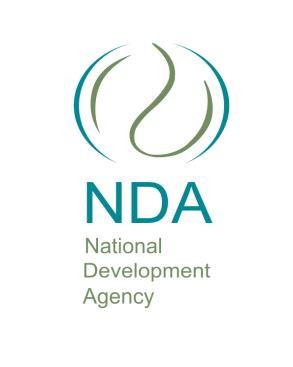 POSITION DESCRIPTIONPOSITION DESCRIPTIONPosition TitleHR Registry & Administrative AssistantDescriptionThis position will provide administrative support in relation to document management, payroll administration and record keeping of all employee recordsDepartmentHuman ResourcesReports ToHR Senior ManagerPosition locationHead OfficePeromnes GradeGrade 10Number of DirectReportsN/APOSITION REQUIREMENTSPOSITION REQUIREMENTSMinimum QualificationMatric3-year National Diploma in Human Resource/PsychologyKnowledge and experience of record management, knowledge and experience of payroll administration process and computer literacyEssential ExperienceThree years’ experience in high administrative level and record keepingFiling and document managementPayroll AdministrationKnowledgeHuman Resources Management EnvironmentOffice processes and proceduresFiling and document management processesPayroll AdministrationSkills & AbilitiesAttention to detailCommunicationProblem-solvingCustomer service orientationInterpersonal skillsInitiativeFlexibilityIntegrityAccountabilityGood data capturing skillsExcellent MS Office/Intranet/InternetPlanning, organising and follow upConfidentialityMAIN AREAS OF RESPONSIBILITYMAIN AREAS OF RESPONSIBILITYCreate and maintain employee files for all existing and new EmployeesAdd new material to file records, and create new records as necessaryEnter document identification codes into systems in order to determine locations of documents to be retrievedSort or classify information according to the HR Checklist and file template, and by surnamesMaintaining payroll information by collating, calculating and entering dataUpdating payroll records by entering any changes to employee information or benefits such as job title changes, exemptions and saving deductionsAnswering any employee payroll queriesReview and calculate S&TclaimsFind and retrieve employee information from files in response to requests from authorised usersCreate and maintain a register for recording of any employee records or documentation filed, removed and returnedTrack materials removed from files in order to ensure that borrowed files are returned and ensure a register has been signed for the removal of informationEnsure all employee records are up to date by collecting all relevant materials from any party that must be filedScan or read incoming materials in order to determine how and where they should be classified or filedPlace materials into storage receptacles, such as file cabinets, boxes, bins, or drawers, according to classification and identification informationAssign and record or stamp identification numbers or codes in order to index materials for filingHandle all queries (including audit) related to records and filesModify and improve filing systems, or implement new filing systemsPerform monthly inspections of materials or files in order to ensure correct placement, legibility, and proper conditionEliminate outdated or unnecessary materials, destroying them or transferring them to inactive storage according to file maintenance guidelines and/or legal requirementsOperate mechanised files that rotate to bring needed records to a particular locationDesign and maintain forms related to filing systemsRetrieve documents stored in microfilm or microfiche and place them in viewers for readingPerform any other relevant administrative support function for the directorateProvide all administrative support to HR Department i.e. travel management, procurement, meeting managementEmployee Records ManagementRecording and signing off documents going to other departments and been submitted to HRFollow up on the return of documents removed from filesMaintain records, reports, or filesMaintain inventory of office formsMaintain legal formsOrganise documents and recordsFile or retrieve paper documents and related materialsTrack and collect information that is required for the files from all relevant partiesDocumenting/recording informationEntering, transcribing, recording, storing, and maintaining information in written or electronic/magnetic formCreate file front page (tick list for all information that is required) for all hardcopy filesUp to date signed and counter signed register of requested documentationFollow up on the return of information removed from files within one week of removal from the relevant fileFile ManagementHR database information must be 100% accurate at all timesPersonnel files are up to date and accurate at all timesEstablish files control to eliminate loss of documentationImplement HR Risk Management plan including: eliminating all risks pertaining to HR Administration, employee data, confidentiality and loss of documentsAuditing fileProcessing informationCompiling, coding, categorising, calculating, tabulating, auditing, and verifying documentation and data:Organise reference materialsClassify documentation according to content or purposeAdministrative ManagementProvide all administrative support to HR Department i.e. travel management, procurement, meeting managementCreate and maintain employee files for all existing and new EmployeesAdd new material to file records, and create new records as necessaryEnter document identification codes into systems in order to determine locations of documents to be retrievedSort or classify information according to the HR Checklist and file template, and by surnamesFind and retrieve employee information from files in response to requests from authorised usersCreate and maintain a register for recording of any employee records or documentation filed, removed and returnedTrack materials removed from files in order to ensure that borrowed files are returned and ensure a register has been signed for the removal of informationEnsure all employee records are up to date by collecting all relevant materials from any party that must be filedScan or read incoming materials in order to determine how and where they should be classified or filedPlace materials into storage receptacles, such as file cabinets, boxes, bins, or drawers, according to classification and identification informationAssign and record or stamp identification numbers or codes in order to index materials for filingHandle all queries (including audit) related to records and filesModify and improve filing systems, or implement new filing systemsPerform monthly inspections of materials or files in order to ensure correct placement, legibility, and proper conditionEliminate outdated or unnecessary materials, destroying them or transferring them to inactive storage according to file maintenance guidelines and/or legal requirementsOperate mechanised files that rotate to bring needed records to a particular locationDesign and maintain forms related to filing systemsRetrieve documents stored in microfilm or microfiche and place them in viewers for readingPerform any other relevant administrative support function for the directorateKEY RELATIONSHIP INTERFACESKEY RELATIONSHIP INTERFACESInternal Relationships - other than reporting lines (manager and subordinates). *External Relationships (With Local/Provincial structures and other key parties, specify)All directoratesSigned by:(Job Holder)Authorised by:Date:Date: